Le Catalogue d’outils et de méthodes d’appui à l’élaboration des politiquesGuide pour l’ajout de matérielEtape 1: Se connecter 1.1 Ouvrez le site d’IPBES: https://www.ipbes.net/1.2 Si vous êtes déjà enregistré en tant que membre, connectez-vous avec votre compte IPBES, et passez ensuite à l’étape 1.3 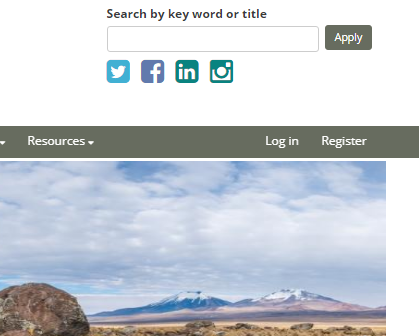 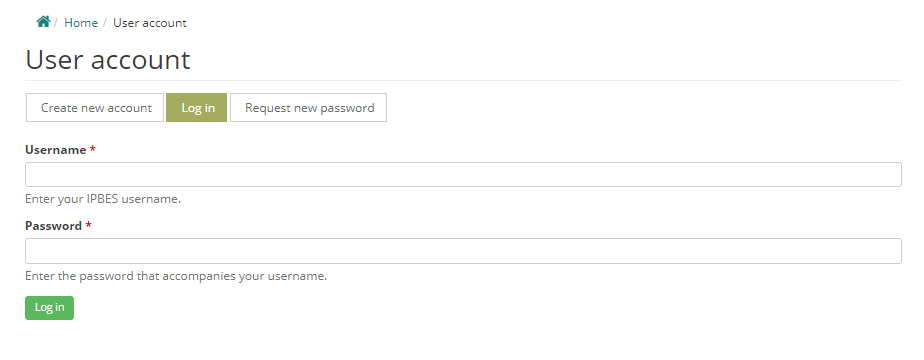 Si vous n’êtes pas enregistré  en tant que membre, veuillez-vous enregistrer en suivant le lien d’enregistrement - https://www.ipbes.net/user/register.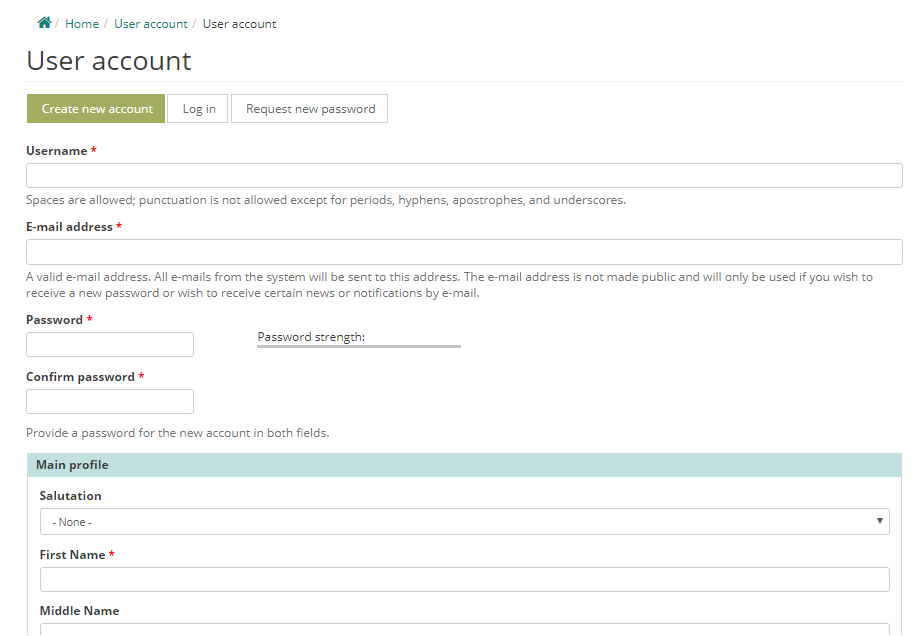 Une fois sur la page, veuillez compléter le formulaire, et confirmer l’enregistrement en suivant le lien qui vous aura été envoyé par email par l’adresse email secretariat@ipbes.net. Si vous ne voyez pas l’email, veuillez vérifier votre boite de courrier indésirable.1.3 Une fois que vous êtes connecté à votre compte IPBES, veuillez suivre ce lien et vous enregistrer en tant qu’éditeur. Etape 2 : Quels ressources ajouter, et où? Pour commencer, veuillez vérifier que votre ressource est pertinente au travail de IPBES et si oui, sous quel section du Catalogue tombe-t-elle. 2 .1 Votre ressource est-elle pertinente au travail d’IPBES ?Votre ressource doit pouvoir supporter la formulation et la mise en application de politiques visant à la protection ou à l’utilisation durable de la biodiversité et des écosystèmes.2 .2 Quel type de ressources voulez-vous ajouter ?Les catégories de ressources qui peuvent-être ajouté au Catalogue sont les suivantes:Instruments politiquesOutils d’appui à l’élaboration des politiquesEtudes de cas – seulement si elles portent sur un instrument ou un outil Opportunités et ressources du renforcement des capacités - seulement si elles portent sur un instrument ou un outilInstruments politiques : Un instrument politique est un ensemble de moyens pour atteindre certains objectifs politiques. Dans le contexte d’IPBES, il y a quatre types d’instruments politiques:Instruments légaux et régulatrice: Lois et régulations qui sont développées par les gouvernements à différents niveaux avec pour objectifs principal la protection de l’environnement, l’utilisation durable des systèmes naturels, et/ou le bien-être de la population humaine.Instruments fondés sur les droits humains, et normes d’usages: Les instruments pour les droits de l’Homme aux niveaux international et national, qu’ils soient engageant ou non-engageant, peuvent êtres crées de manière à intégrer les systèmes socio-écologiques. Renforcer les droits, normes d’usages et institutions des populations autochtones et des communautés locales peut promouvoir la gouvernance adaptive et la gestion équitable des ressources naturelles.Instruments financiers ou économiques: Les instruments financiers ou économiques peuvent être utilisés pour changer le comportement de la population dans le but d’attendre certains objectifs politiques. Ex. subsides, taxes, charges, transferts fiscales, mesures agro-environnemental.Instruments sociaux et culturels: Bien qu’étant connectés, les instruments sociaux et culturels sont différents des instruments financiers et économiques. Ex. les interventions volontaires basées sur la sensibilisation à l’écologie incluent les instruments basés sur l’accès à l’information (l‘éducation environnementale, les labels écologique, les registrât de rejet et transfert de substances polluantes, le développement de la sensibilisation à l’écologie) ; la responsabilité sociale des entreprises, le renforcement des actions collectives (ex. par les populations autochtones, communautés locales, et utilisateurs de ressources locales).Outils d’appui à l’élaboration des politiques:Les outils d’appui à l’élaboration des politiques sont des approches et techniques bases sur la science ou autre systèmes de connaissance qui peuvent informer, aider et améliorer les décisions pertinentes et la développement à la mise en action des instruments politiques au niveau locale, national, régional et global pour protéger la nature,  promouvant donc les bienfaits de la nature pour l’homme et une bonne qualité de vie . Dans le contexte d’IPBES, il y a sept familles d’outils d’appui à l’élaboration des politiques:L’assemblage de données et de savoir (et le monitorage): Ce type d’outils adresse les lacunes dans le savoir en fournissant les données nécessaires. Ex. bases de données, indicateurs, mappage des services écosystémiques, etc.Les évaluations: Les évaluations synthétisent et évaluent le savoir relatif au statut, fonction, et facteurs liés à la nature, aux bienfaits de la nature pour l’homme, au bien-être humain, et aux interactions entre ces différents éléments. Ex. les évaluations d’efficacité de gestion, les scenarios, les analyses cout-avantages etc.Discussions publiques, engagement, et processus participatif: Ces outils supportent les discussions et délibérations publiques, contribuent à l’identification de problèmes et opportunités, a la mise en commun d’objectifs et priorités, et à l’aboutissement de buts convenus. Ex. Consultation des parties prenantes, observations sur le terrain, discussions publiques à but précis, communication par les media de masse, mappage culturel etc.Sélection and conception d’instruments politiques: Utile dans l’identification et l’évaluation de politiques et systèmes institutionnels existants ou émergeants. Ce type d’outils a pour but principal la conception et la sélection de politiques existantes ou émergeantes, et de leurs instruments politiques associés. Ex. Analyse de politiques, évaluation de l’impact d’instruments politiques, évaluation antérieurs de scenarios et diverse options, analyse de combinaison de politiques.Mise en œuvre, sensibilisation, et renforcement : Aide à l’implémentation des instruments politiques tels que les lois, régulations, instruments économiques, et incitations positives. Ex. Mesures de protections environnementales et sociales, audits, mise en effet de normes et standards, monitorage, rapports et vérifications. Formation et renforcement des capacités : Ces outils permettent d’identifier et de résoudre les lacunes dans le savoir et les compétences des personnes et organisations pertinente en améliorant leurs aptitudes et capacité. Ex. Guides, manuels, ressources éducationnelles en ligne,  formations, partage de savoir, etc. Apprentissage social, innovation et gouvernance adaptive : A pour but l’amélioration de la réactivité, la gestion de risque, et la performance général du processus politique tout en identifiant les opportunités permettant la promotion de l’apprentissage social et le renforcement de liens et mécanismes de retour d’information à travers différentes activités d’implémentation des politiques. Ex. Réseaux collaboratifs, méthodologies de gouvernance adaptive, etc.Etudes de cas:Les études de cas sont des projets en cours ou achevé qui illustrent l’utilisation d’outils ou d’instruments pertinent au travail d’IPBES. Il est possible d’ajouter des études de cas seulement si ceux-ci se rapportent à des outils ou instruments déjà inclus dans le Catalogue. De ce fait, veuillez s’il vous plait vous assurer que l’outil et l’instrument pertinent a votre étude de cas se trouve déjà dans le catalogue, ou veuillez d’abord ajouter celui-ci avant d’ajouter votre étude de cas. Etant donné que les études de cas fournissent des exemples pratiques aux outils d’appui à l’élaboration des politiques et aux instruments politiques, il est fortement encouragé d’avoir une multitude d’études de cas pour illustrer l’utilisation de chaque outil/instrument. Veuillez prendre ceci en compte lors de la sélection de ressources à ajouter au Catalogue.  Opportunités et ressources du renforcement des capacités:Les opportunités et ressources du renforcement des capacités sont des moyens qui permettent de développer le savoir et les compétences nécessaires à l’utilisation et la mise en œuvre d’outils et d’instruments pertinents au travail d’IPBES. Ex. apprentissage en ligne ou face-à-face, cours en ligne ouvert et massif (CLOM), séminaire web interactif etc. Il est possible d’ajouter des opportunités et ressources du renforcement des capacités seulement si ceux-ci se rapportent à des outils ou instruments déjà inclus dans le Catalogue. De ce fait, veuillez s’il vous plait vous assurer que l’outil et l’instrument pertinent a votre opportunité ou ressource du renforcement des capacités se trouve déjà dans le catalogue, ou veuillez d’abord ajouter celui-ci avant d’ajouter votre opportunité ou ressource du renforcement des capacités. Evaluations:Une évaluation est normalement définie comme un processus d’entreprise dans lequel on analyse et évalue de manière critique et objectif des données et des informations, conçu pour répondre aux besoins de ses utilisateurs. Ils peuvent être utilise pour communiquer des renseignements complexes aux décideurs, fournissant donc des réponses scientifiquement crédibles aux questions à l’élaboration des politiques. Dans le cadre d’IPBES ils sont les produits publies des problèmes scientifiques, techniques et socio-économiques qui prennent en compte des approches, visions, et systèmes de connaissances différentes.Ils devraient être compris de deux ou plus de sections, y compris un résume pour les décideurs, un résume technique en option et des chapitres individuels et leurs résumes exécutifs. Etape 3: L’ajout de votre ressource Veuillez noter que, bien que ce guide ait été traduit en français, l'anglais est la langue de travail principalement utilisée dans l'IPBES, et par conséquent les ressources du catalogue ne peuvent être disponibles qu'en anglais. De ce fait, lors du téléchargement de contenu, veuillez-vous assurer de remplir les formulaires en anglais. Merci !3.1 Une fois que vous êtes enregistré en tant qu’éditeur, et après avoir déterminé si votre ressource est pertinente et identifié la section du Catalogue à laquelle elle appartient, veuillez suivre ce lien  et ouvrir le formulaire d’ajout approprié :Add « policy support tool » and « policy instrument » (Outils d’appui à l’élaboration des politiques ou Instruments politiques)Add « case studies » (Etudes de cas)Add « capacity-building opportunities and resources » (Opportunités et ressources du renforcement des capacités)Add « assessments » (Evaluations)3.2 Une fois que vous êtes sur la page approprié, veuillez remplir le formulaire d’ajout au meilleur de votre capacité (et en anglais). Veuillez noter que chaque formulaire d’ajout inclut une guidance pour la complétion (veuillez trouver ces guidances en annexe). Les éléments obligatoires sont marqués d’un “*” - mais en général, les plus des éléments que vous pouvez remplir, le plus utile viennent les ressources dans ce catalogue. Veuillez prendre votre temps pour bien remplir le formulaire. En particulière je vous invite à considérer le ‘Contenu apparenté’ et les étiquettes pertinentes (‘Objectifs d'Aichi pour la biodiversité et Objectifs de développement durable, ‘Contributions de la Nature envers l’Homme’ et ‘Unités d’analyse terrestre ou aquatique’) puisque ce contenu est vraiment utile pour les utilisateurs lorsqu’ils veulent affiner leurs recherches.Si vous voulez plus de détails sur le type d’information à inclure dans chaque formulaire, veuillez-vous référer aux annexes suivantes :Annexe 1: Ajouter des Outils d’appui à l’élaboration des politiques ou des Instruments politiquesAnnexe 2: Ajouter des Etudes de casAnnexe 3: Ajouter des Opportunités et ressources du renforcement des capacités Annexe 4: Ajouter des « évaluations »3.3 Avant de sauvegarder votre ressource, nous vous conseillons de visualiser un aperçu pour vérifier que tout apparait correctement. 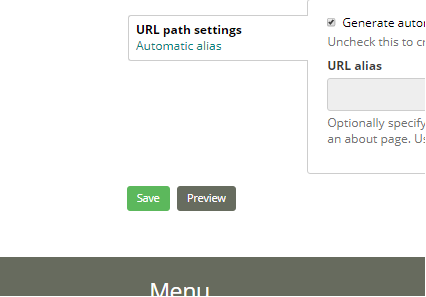 3.4 Une fois que tout est fait, vous pouvez sauvegarder votre ressource en cliquant sur “save” (sauvegarder). Celle-ci sera ajoutée au Catalogue dans les plus brefs délais. Si vous avez encore des questions, n’hésitez pas à nous contacterAnnexe 1: Ajouter des « outils d’appui à l’élaboration des politiques » et des « instruments politiques »Seul les éléments marque d’une * doivent obligatoirement être complété, mais veuillez s’il vous plait donner le maximum d’information concernant les autres éléments du formulaire.Veuillez noter que, bien que ce guide ait été traduit en français, l'anglais est la langue de travail principalement utilisée dans l'IPBES, et par conséquent les ressources du catalogue ne peuvent être disponibles qu'en anglais. De ce fait, lors du téléchargement de contenu, veuillez-vous assurer de remplir les formulaires en anglais. Merci !Titre [Title]* Veuillez donner un titre à votre outils/instrument. Veuillez éviter l’utilisation d’acronymes et d’abréviations sauf si ceux-ci sont largement connus et utilisés. Accès [Access section] *Veuillez sélectionnez “Creator”.Outils d’appui à l’élaboration des politiques ou des Instruments politiques ? [Policy Support Tool or Policy instruments?] *Les instruments politiques (Policy Instrument)  sont des interventions par lesquelles institutions politiques et décisionnelles visent à atteindre certains objectifs politiques relever un défi ou une opportunité. Ce sont les mesures prises pour pour but la protection de l’environnement, et promouvoir son utilisation durable au niveau local, national, régional, et global. Les outils d’appui à l’élaboration des politiques (Policy Support Tool) sont des approches basées sur la science ou autre systèmes de savoir, qui peuvent informer, assister, et renforcer le développement à la mise en action des instruments politiques. Ces outils d’appui aux politiques sont conçus pour guider les actions des instruments utilisés.Famille d’outils, ou  catégorie d’instruments [Family of support tools or category of policy instruments]*Si vous ajouter un instrument, veuillez sélectionner toute les catégories qui s’appliquent :Catégorie d’instruments [Category of instruments]Instruments légaux et régulatoire (Legal and Regulatory Instruments)Instruments fondés sur les droits humains, et normes d’usages (Rights-Based Instruments and Customary Norms)Instruments financiers ou économiques (Economic and Financial Instruments)Instruments sociaux et culturels (Social and Cultural Instruments)Si vous ajouter un outil, veuillez sélectionner toute les familles qui s’appliquent :Famille d’outils [Family of policy support tools]L’assemblage de données et de savoir (et le monitorage) [Assembling data and knowledge (including monitoring)]Les évaluations (Assessment and evaluation)Discussions publiques, engagement, et processus participatif (Public discussion, involvement and participatory process)Sélection and conception d’instruments politiques (Selection and design of policy instruments)Mise en œuvre, sensibilisation, et renforcement (Implementation, outreach and enforcement)Formation et renforcement des capacités (Training and capacity building)Apprentissage social, innovation et gouvernance adaptive (Social learning, innovation and adaptive governance)Description de votre ressource [Description of resource]Résumé de votre ressource [Summary of the resource]*  Veuillez écrire un court résumé de votre outil ou instrument. Veuillez s’il vous plait mentionner le type de ressource que vous ajoutez, et expliquez brièvement comment celui-ci fonctionne/que contient-il. Max 800 caractères.Objectif de votre ressource ? [Aim of the resource] Veuillez spécifier l’objectif de votre ressource. Dans quel but votre ressource a-t ‘elle été développée ? Max 800 caractères.Echelle d’application [Scale of application]: Veuillez sélectionner toutes les réponses qui s'appliquent.Global [Global]Régional [Regional]Sous régional [Sub-regional]National [National]Sous national [Subnational]Local [Local]N/A [N/A]Coordonnées du contact [Contact details]Nom du contact (Personne ou groupe/organisation) [Contact Name (Person or group/organization)]: * Veuillez donner les coordonnées des personnes/organisations qui possèdent un bon niveau d’expertise en rapport à votre ressource. Max 3 contacts. Email [Email]*Site web [Website]: Spécifiez le site web pertinent pour cette ressource. Numéro de téléphone [Phone number]: Veuillez donner le numéro de téléphone du contact sans espaces, et veillez à inclure l’indicatif du pays ex. +4915157526422. Longueur maximum: 15 caractères.Photo ou Logo [Picture or Logo]: Types de fichiers permis png, gif, jpg, jpeg. Maximum 1 image. Taille de fichier maximum 2MB.Contributions de la Nature envers l’Homme [Related Nature’s Contributions to People]: Ceci fait référence à toutes les contributions, positives ou négatives, que les personnes individuelles, les communautés, les sociétés, les nations, ou l’humanité dans son ensemble – dans les environnements ruraux ou urbain – obtiennent par la nature. Veuillez sélectionner tout ce qui est applicable.Energie [Energy]Alimentation humaine et animal [Food and feed]Formation, protection et décontamination des sols et sédiments [Formation, protection and decontamination of soils and sediments]Création d’habitats et leur maintenance [Habitat creation and maintenance]Education et inspiration [Learning and inspiration]Maintenance des options [Maintenance of options]Bien matériels et assistance [Materials and assistance]Ressources médicinal, biochimiques and génétique [Medicinal, biochemical and genetic resources]Expériences physique et psychologiques [Physical and psychological experiences]Pollinisation et dispersion de graines et autres propagules [Pollination and dispersal of seeds and other propagules]Régulation de la qualité de l’air [Regulation of air quality]Régulation du climat [Regulation of climate]Régulation de la qualité des eaux douces et côtières [Regulation of freshwater and coastal water quality]Régulation de la quantité, et place dans le temps et l’espace des eaux douces [Regulation of freshwater quantity, location and timing]Régulation des dangers et évènements climatiques extrêmes [Regulation of hazards and extreme events]Régulation de l’acidification des océans [Regulation of ocean acidification] Régulation des organismes nuisible à l’Homme [Regulation of organisms detrimental to humans]Support des identités [Supporting identities]Objectifs d'Aichi pour la biodiversité et Objectifs de développement durable [Related Aichi Biodiversity Targets and Sustainable Development Goals]*: Veuillez sélectionner tout ce qui est applicable.OAB 1. Sensibilisation des valeurs biologiques [ABT 1. Awareness of biodiversity values]OAB 2. Intégration des valeurs biologiques [ABT 2. Integration of biodiversity values]OAB 3. Les incitations [ABT 3. Incentives]OAB 4. La production et la consommation durables [ABT 4. Sustainable production and consumption]OAB 5. L’appauvrissement de tous les habitats naturels, la dégradation et la fragmentation [ABT 5. Habitat loss, fragmentation and degradation]OAB 6. L’exploitation durable des ressources aquatiques [ABT 6. Sustainable exploitation of aquatic resources]OAB 7. L’agriculture, l’aquaculture et la sylviculture durable [ABT 7. Sustainable agriculture, forestry and aquaculture]OAB 8. Réduction de la pollution [ABT 8. Pollution reduction]OAB 9. Les espèces exotiques envahissantes [ABT 9. Invasive alien species]OAB 10. Les récifs coralliens et les autres écosystèmes vulnérables marins et côtiers [ABT 10. Coral reefs and other vulnerable ecosystems]OAB 11. L’aires protégées [ABT 11. Protected areas]OAB 12. L’espèces menacées [ABT 12. Threatened species]OAB 13. La diversité génétique des plantes cultivées, des animaux et des parents pauvres [ABT 13. Genetic diversity of crops, animals and wild relatives]OAB 14. Services d'écosystème [ABT 14. Ecosystem services]OAB 15. Les changements climatiques et la résilience des écosystèmes [ABT 15. Climate change and resilience]OAB 16. L’accès et le partage des avantages [ABT 16. Access and benefit sharing]OAB 17. Les stratégies et les plans d’action nationaux [ABT 17. National biodiversity strategies and action plans]OAB 18. Les connaissances traditionnelles et l’utilisation coutumière [ABT 18. Traditional knowledge and customary use]OAB 19. Les connaissances, la base scientifique et les technologies [ABT 19. Knowledge, science and technologies]OAB 20. La mobilisation des ressources financières [ABT 20. Mobilization of financial resources]ODD 1. Pas de pauvreté [SDG1. No poverty]ODD 2. Faim zero [SDG2. Zero hunger]ODD 3. Bonne santé et bien être [SDG3. Good health and well-being]ODD 4. Éducation de qualité [SDG4. Quality education]ODD 5. Égalité entre les sexes [SDG5. Gender equality]ODD 6. Eau proper et assainissement [SDG6. Clean water and sanitation]ODD 7. Énergie proper et d’un coût abordable [SDG7. Affordable and clean energy]ODD 8. Travail décent et croissance économique [SDG8. Decent work and economic growth]ODD 9. Industrie, innovation et infrastructure [SDG9. Industry, innovation and infrastructure]ODD 10. Inégalités réduites [SDG10. Reduced inequalities]ODD 11. Villes et communautés durables [SDG11. Sustainable cities and communities]ODD 12. Consommations et productions responsables [SDG12. Responsible consumption and production]ODD 13. Mesures relatives à la lute contre les changements climatiques [SDG13. Climate action]ODD 14. Vie aquatique [SDG14. Life below water]ODD 15. Vie terrestre [SDG15. Life on land]ODD 16. Paix, justice et institutions efficaces [SDG16. Peace, justice and strong institutions]ODD 17. Partenariats pour la realisation des objectifs [SDG17. Partnerships for the goals]Related realm: Please select all that apply.Côtiers and marins [Coastal and Marine]Eaux douces [Freshwater]Terrestre [Terrestrial]ALORS, SUR LA BASE INFO REMPLI, gens conserveraient la possibilité de choisir les unités d'analyse:Unités d’analyse terrestre ou aquatique [Related Terrestrial and aquatic units of analysis]: Veuillez sélectionner tout ce qui est applicable.Ecosystèmes côtiers et littoraux [Coastal Habitats/Coastal and Near shore Marine/inshore ecosystems]Zones cultivées (incluant. agriculture, aquaculture, élevage intensif, etc.) [Cultivated areas (incl. cropping, aquaculture, intensive livestock farming, etc.)]Zones arides et désert [Drylands and Desert]Les landes, les broussailles (par exemple, les arbustaies méditerranéennes) et la toundra  [Heathlands, scrubs and tundra (e.g. Mediterranean scrublands, tundra)]Eaux de surface intérieures et plans d'eau / Eaux douces - rivières, lacs et estuaires [Inland Surface Waters and Water Bodies/Freshwater - rivers, lakes and estuaries]Systèmes marins et eaux profondes [Marine/Deepwater/Offshore systems]Savanes et prairies (par exemple prairies xériques, prairies alpines) [Savannas and Grasslands (e.g. xeric grasslands, alpine meadows)]Forets tempérées ou boréales, et bois [Temperate and boreal forests and woodlands]Forêts tropicales et/ou subtropicales sèches et/ou humides [Tropical and subtropical dry and humid forests]Urbanisations/habitats semi-urbains [Urban/Semi-urban]Terres humides - tourbières, marais, marécages [Wetlands – peatland, mires, bogs]Cadre [Scope]Sous-région / région d’utilisation [Sub/region where used]: Veuillez sélectionner toutes les réponses qui s'appliquent.Antarctique [Antarctica]Caraïbes  [Caribbean]Afrique centrale [Central Africa]Asie centrale [Central Asia]Europe centrale et de L’Ouest [Central and Western Europe]Afrique de l'Est et îles adjacentes [East Africa and adjacent islands]L'Europe de l'Est [Eastern Europe]Mésoamérique [Mesoamerica]Afrique du Nord [North Africa]Amérique du Nord [North America]Asie du Nord-Est [North-East Asia]Océanie [Oceania]Amérique du sud [South America]Asie du sud  [South Asia]Asie du sud est [South-East Asia]Afrique du sud [Southern Africa]Afrique de l'Ouest [West Africa]Asie de l'Ouest [Western Asia]Contenu apparenté [Related content] Veuillez noter que vous pouvez uniquement sélectionner des ressources que sont déjà dans le catalogue. Si une ressource n’est pas présent, veuillez envisager de faire l’ajouter. Outils et instruments [Tools and instruments]: Veuillez sélectionner tous les outils/instruments apparentés déjà dans le Catalogue Experts [Experts]: Veuillez sélectionner les experts impliqués de votre outil ou instrument. Veuillez noter que vous pouvez uniquement sélectionner des experts qui sont déjà inscrit sur IPBES.Images [Images]Veuillez télécharger un maximum de 3 images pertinentes a votre ressource et qui permettront son identification. Les fichiers doivent être max 100 MB. Types de fichiers permis: png, gif, jpg, jpeg.Langues de l’ONU dans lesquelles cette ressource est disponible [UN languages in which this resource is available]: Veuillez sélectionner la langue officielle des Nations Unies dans laquelle votre ressource est accessible. Pour les autres langues, veuillez les spécifier dans la boite « autres langues ».Autres langues dans lesquelles cette ressource est disponible  [Other languages in which this resource is available]: Veuillez sélectionner toutes les réponses qui s'appliquent.---- Voulez-vous ajouter plus de détails? [Do you want to add more details?]Spécifications pour utiliser la ressource [Requirements for using the resource]: Veuillez informer les utilisateurs de conditions préalables nécessaires à l’utilisation de la ressource (donnes spécifiques, compétences, formation, etc.). Si vous avez accès à des ressources qui aideraient à répondre à ces conditions, veuillez les ajouter dans la section « ressources » en bas de page.Avantages et limitations potentiels de l’utilisation de la ressource  [Potential benefits and limitations from using the resource]: Veuillez lister un maximum de 5 avantages potentiels et 5 limitations. Veuillez utiliser une ligne différente pour chaque élément. Max 255 caractères par line.Evaluation de l’efficacité de l’outil/l’instrument [Assessment of effectiveness of the tool/instrument]: Veuillez résumer ici le résultat de toute évaluation d'efficacité à laquelle la ressource a été soumise. Si vous avez des ressources qui ont évalué l'efficacité de l’outil/l’instrument, veuillez les noter ici et les ajouter dans la section « ressources » en bas de page.Date de publication / création de la ressource [Date of publication/creation of the resource]: Si votre ressource est seulement applicable endéans un certain cadre temporel veuillez donner cette information ici.La ressource est-elle disponible gratuitement? [Is the resource freely available?]OuiNonRessources apparenté [Related resources] Veuillez télécharger toute les ressources pertinentes à votre outil/instrument (y compris la littérature suggérée).Auteur [Author]: Veuillez donner les références de l’auteur de votre ressource additionnelle.Reference DOI [DOI reference]: littéralement « identifiant numérique d'objet », un DOI est un identifiant unique et permanent pour un objet publie numériquement, tel un article ou une étude. Attacher un fichier  [Upload or select existing file]: Types de fichiers permis: doc, docx, pdf. Taille de fichier maximum: 50 MB. Maximum 3 fichiers permis.Vidéos [Videos]: Le formulaire ne permet pas le téléchargement de vidéos. Veuillez télécharger votre vidéo sur les plateformes YouTube ou Vimeo et ensuite copier ici l’URL de la vidéo.Liens [Links]: Veuillez ajouter ici tout autre lien pertinent à votre outil/instrument, tel que le site web du projet, sets de données pertinents, forums dédiés, etc. Maximum 3 liens. Veuillez donner un « Titre » à votre lien. Information de révision [Revision information]Journal des révisions [Revision log message]: Si vous modifiez cette ressource, veuillez donner une explication pour les changements effectués. Ceci aidera les autres auteurs à comprendre vos motivations. Statut de modération [Moderation state] : Veuillez choisir un statut de modération pour cette ressource. Si vous êtes satisfait des informations que vous avez ajouté et pensez que la ressource est prête pour la publication, veuillez changer le statut de modération de « Draft » à « Needs Review ». Annexe 2: Ajouter des « études de cas »Seul les éléments marque d’une * doivent obligatoirement être complété, mais veuillez s’il vous plait donner le maximum d’information concernant les autres éléments du formulaire.Veuillez noter que, bien que ce guide ait été traduit en français, l'anglais est la langue de travail principalement utilisée dans l'IPBES, et par conséquent les ressources du catalogue ne peuvent être disponibles qu'en anglais. De ce fait, lors du téléchargement de contenu, veuillez-vous assurer de remplir les formulaires en anglais. Merci !Il est possible d’ajouter des études de cas seulement si ceux-ci se rapportent à des outils ou instruments déjà inclus dans le Catalogue. De ce fait, veuillez s’il vous plait vous assurer que l’outil et l’instrument pertinent a votre étude de cas se trouve déjà dans le catalogue, ou veuillez d’abord ajouter celui-ci avant d’ajouter votre étude de cas.Titre [Title]*Veuillez donner un titre à votre étude de cas. Veuillez éviter l’utilisation d’acronymes et d’abréviations sauf si ceux-ci sont largement connus et utilisés. Accès [Access section] *Veuillez sélectionnez “Creator”.Résumé [Summary]Veuillez écrire un résumé de votre étude de cas. Max 800 caractèresPays [Countries]*Veuillez sélectionner le(s) pays dans le(s)quel(s) votre étude de cas a été menée. NoteVeuillez ne rien ajouter ici. Images [Images]Veuillez télécharger une image pertinente à votre étude de cas. Maximum 3 images. Les fichiers doivent être max 100 MB. Types de fichiers permis: png, gif, jpg, jpeg.Coordonnées du contact [Contact details]Nom du contact (Personne ou groupe/organisation) [Contact Name (Person or group/organization)]: * Veuillez donner les coordonnées des personnes/organisations qui possèdent un bon niveau d’expertise en rapport à votre étude de cas. Max 3 contacts. Email [Email] *Site web  [Website]: Spécifiez le site web pertinent pour cette ressource. Logo [Picture or Logo]: Types de fichiers permis png, gif, jpg, jpeg. Maximum 1 image. Taille de fichier maximum 2MB.Langues de l’ONU dans lesquelles cette ressource est disponible [UN languages in which this resource is available]: Veuillez sélectionner la langue officielle des Nations Unies dans laquelle votre ressource est accessible. Pour les autres langues, veuillez les spécifier dans la boite « autres langues ».Autres langues dans lesquelles cette ressource est disponible  [Other languages in which this resource is available]: Veuillez sélectionner toutes les réponses qui s'appliquent.Contributions de la Nature envers l’Homme: [Related Nature’s Contributions to People]Ceci fait référence à toutes les contributions, positives ou négatives, que les personnes individuelles, les communautés, les sociétés, les nations, ou l’humanité dans son ensemble – dans les environnements ruraux ou urbain – obtiennent par la nature. Veuillez sélectionner tout ce qui est applicable.Energie [Energy]Alimentation humaine et animal [Food and feed]Formation, protection et décontamination des sols et sédiments [Formation, protection and decontamination of soils and sediments]Création d’habitats et leur maintenance [Habitat creation and maintenance]Education et inspiration [Learning and inspiration]Maintenance des options [Maintenance of options]Bien matériels et assistance [Materials and assistance]Ressources médicinal, biochimiques and génétique [Medicinal, biochemical and genetic resources]Expériences physique et psychologiques [Physical and psychological experiences]Pollinisation et dispersion de graines et autres propagules [Pollination and dispersal of seeds and other propagules]Régulation de la qualité de l’air [Regulation of air quality]Régulation du climat [Regulation of climate]Régulation de la qualité des eaux douces et côtières [Regulation of freshwater and coastal water quality]Régulation de la quantité, et place dans le temps et l’espace des eaux douces [Regulation of freshwater quantity, location and timing]Régulation des dangers et évènements climatiques extrêmes [Regulation of hazards and extreme events]Régulation de l’acidification des océans [Regulation of ocean acidification]Régulation des organismes nuisible à l’Homme [Regulation of organisms detrimental to humans]Support des identités [Supporting identities]Objectifs d'Aichi pour la biodiversité et Objectifs de développement durable [Related Aichi Biodiversity Targets and Sustainable Development Goals]*: Veuillez sélectionner tout ce qui est applicable.OAB 1. Sensibilisation des valeurs biologiques [ABT 1. Awareness of biodiversity values]OAB 2. Intégration des valeurs biologiques [ABT 2. Integration of biodiversity values]OAB 3. Les incitations [ABT 3. Incentives]OAB 4. La production et la consommation durables [ABT 4. Sustainable production and consumption]OAB 5. L’appauvrissement de tous les habitats naturels, la dégradation et la fragmentation [ABT 5. Habitat loss, fragmentation and degradation]OAB 6. L’exploitation durable des ressources aquatiques [ABT 6. Sustainable exploitation of aquatic resources]OAB 7. L’agriculture, l’aquaculture et la sylviculture durable [ABT 7. Sustainable agriculture, forestry and aquaculture]OAB 8. Réduction de la pollution [ABT 8. Pollution reduction]OAB 9. Les espèces exotiques envahissantes [ABT 9. Invasive alien species]OAB 10. Les récifs coralliens et les autres écosystèmes vulnérables marins et côtiers [ABT 10. Coral reefs and other vulnerable ecosystems]OAB 11. L’aires protégées [ABT 11. Protected areas]OAB 12. L’espèces menacées [ABT 12. Threatened species]OAB 13. La diversité génétique des plantes cultivées, des animaux et des parents pauvres [ABT 13. Genetic diversity of crops, animals and wild relatives]OAB 14. Services d'écosystème [ABT 14. Ecosystem services]OAB 15. Les changements climatiques et la résilience des écosystèmes [ABT 15. Climate change and resilience]OAB 16. L’accès et le partage des avantages [ABT 16. Access and benefit sharing]OAB 17. Les stratégies et les plans d’action nationaux [ABT 17. National biodiversity strategies and action plans]OAB 18. Les connaissances traditionnelles et l’utilisation coutumière [ABT 18. Traditional knowledge and customary use]OAB 19. Les connaissances, la base scientifique et les technologies [ABT 19. Knowledge, science and technologies]OAB 20. La mobilisation des ressources financières [ABT 20. Mobilization of financial resources]ODD 1. Pas de pauvreté [SDG1. No poverty]ODD 2. Faim zero [SDG2. Zero hunger]ODD 3. Bonne santé et bien être [SDG3. Good health and well-being]ODD 4. Éducation de qualité [SDG4. Quality education]ODD 5. Égalité entre les sexes [SDG5. Gender equality]ODD 6. Eau proper et assainissement [SDG6. Clean water and sanitation]ODD 7. Énergie proper et d’un coût abordable [SDG7. Affordable and clean energy]ODD 8. Travail décent et croissance économique [SDG8. Decent work and economic growth]ODD 9. Industrie, innovation et infrastructure [SDG9. Industry, innovation and infrastructure]ODD 10. Inégalités réduites [SDG10. Reduced inequalities]ODD 11. Villes et communautés durables [SDG11. Sustainable cities and communities]ODD 12. Consommations et productions responsables [SDG12. Responsible consumption and production]ODD 13. Mesures relatives à la lute contre les changements climatiques [SDG13. Climate action]ODD 14. Vie aquatique [SDG14. Life below water]ODD 15. Vie terrestre [SDG15. Life on land]ODD 16. Paix, justice et institutions efficaces [SDG16. Peace, justice and strong institutions]ODD 17. Partenariats pour la realisation des objectifs [SDG17. Partnerships for the goals]Related realm: Please select all that apply.Côtiers and marins [Coastal and Marine]Eaux douces [Freshwater]Terrestre [Terrestrial]ALORS, SUR LA BASE INFO REMPLI, gens conserveraient la possibilité de choisir les unités d'analyse:Unités d’analyse terrestre ou aquatique [Related Terrestrial and aquatic units of analysis] Veuillez sélectionner tout ce qui est applicable.Ecosystèmes côtiers et littoraux [Coastal Habitats/Coastal and Near shore Marine/inshore ecosystems]Zones cultivées (incluant. agriculture, aquaculture, élevage intensif, etc.) [Cultivated areas (incl. cropping, aquaculture, intensive livestock farming, etc.)]Zones arides et désert [Drylands and Desert]Les landes, les broussailles (par exemple, les arbustaies méditerranéennes) et la toundra [Heathlands, scrubs and tundra (e.g. Mediterranean scrublands, tundra)]Eaux de surface intérieures et plans d'eau / Eaux douces - rivières, lacs et estuaires [Inland Surface Waters and Water Bodies/Freshwater - rivers, lakes and estuaries]Systèmes marins et eaux profondes [Marine/Deepwater/Offshore systems]Savanes et prairies (par exemple prairies xériques, prairies alpines) [Savannas and Grasslands (e.g. xeric grasslands, alpine meadows)]Forets tempérées ou boréales, et bois [Temperate and boreal forests and woodlands]Forêts tropicales et/ou subtropicales sèches et/ou humides [Tropical and subtropical dry and humid forests]Urbanisations/habitats semi-urbains [Urban/Semi-urban]Terres humides - tourbières, marais, marécages [Wetlands – peatland, mires, bogs]Contenu apparenté [Related content] Veuillez noter que vous pouvez uniquement sélectionner des ressources que sont déjà dans le catalogue. Si une ressource n’est pas présent, veuillez envisager de faire l’ajouter. Outils et instruments [Tools and instruments] *: Veuillez sélectionner tous les outils/instruments apparentés déjà dans le CatalogueÉvaluations [Assessments]: Veuillez sélectionner tous les évaluations apparentées déjà dans le CatalogueExperts [Experts]: Veuillez sélectionner les experts impliqués de votre outil ou instrument. Veuillez noter que vous pouvez uniquement sélectionner des experts qui sont déjà inscrit sur IPBES.Leçon(s) apprise(s) [Lesson learned]*Veuillez donner un court résumé des leçons apprises grâce à votre étude de cas en ce qui concerne la disposition d’outils d’appui à l’élaboration des politiques de pertinence pour soutenir le développement et la mise en œuvre de politiques.L’étude de cas a été reproduite ailleurs? [Was the case study replicated somewhere else?]Dans ce cas, veuillez donner un court résumé de comment et où.Date dans laquelle l’étude de cas a été menée [Date in which case study was carried out]Veuillez indiquer la période au cours de laquelle l'étude de cas a été menée.Date dans laquelle l’étude de cas a été publier [Date in which case study was published]Veuillez indiquer la période au cours quand l'étude de cas a été menée.Ressources associées (documents à l'appui) [Related resources (supporting documents)]Veuillez télécharger le ou les documents pertinents à votre étude de cas.Titre [Title]: Attacher un media [Upload file]: Types de fichiers permis: doc, docx, pdf. Taille de fichier maximum: 50 MB.Sous-région / région couverte [Sub/region covered]: Veuillez ne rien sélectionner ici. La sélection se fera automatiquement basée sur les pays sélectionnés plus haut. Information de révision [Revision information]Journal des révisions [Revision log message]: Si vous modifiez cette ressource, veuillez donner une explication pour les changements effectués. Ceci aidera les autres auteurs à comprendre vos motivations. Statut de modération [Moderation state] : Veuillez choisir un statut de modération pour cette ressource. Si vous êtes satisfait des informations que vous avez ajouté et pensez que la ressource est prête pour la publication, veuillez changer le statut de modération de « Draft » à « Needs Review ». Annexe 3: Ajouter des « opportunités et ressources du renforcement des capacités»Seul les éléments marque d’une * doivent obligatoirement être complété, mais veuillez s’il vous plait donner le maximum d’information concernant les autres éléments du formulaire.Veuillez noter que, bien que ce guide ait été traduit en français, l'anglais est la langue de travail principalement utilisée dans l'IPBES, et par conséquent les ressources du catalogue ne peuvent être disponibles qu'en anglais. De ce fait, lors du téléchargement de contenu, veuillez-vous assurer de remplir les formulaires en anglais. Merci !Il est possible d’ajouter des opportunités d’apprentissage seulement si ceux-ci se rapportent à des outils ou instruments déjà inclus dans le Catalogue. De ce fait, veuillez s’il vous plait vous assurer que l’outil et l’instrument pertinent a votre opportunité d’apprentissage se trouve déjà dans le catalogue, ou veuillez d’abord ajouter celui-ci avant d’ajouter votre opportunité d’apprentissage.Titre [Title]*Veuillez donner un titre à votre opportunité ou ressource du renforcement des capacités. Veuillez éviter l’utilisation d’acronymes et d’abréviations sauf si ceux-ci sont largement connus et utilisés. Accès [Access section] *Veuillez sélectionnez “Creator”.Description de votre ressource [Summary of resource]*Veuillez écrire un court résumé de votre opportunité ou ressource du renforcement des capacités. Veuillez s’il vous plait mentionner le type de ressource que vous ajoutez, et expliquez brièvement comment celui-ci fonctionne et que l’objectifs il-a. Veuillez éviter l’utilisation d’acronymes. Max 800 caractères.Type d’opportunité ou ressource du renforcement des capacités [Capacity-building opportunity or resource type] *Veuillez sélectionner tout ce qui est applicable.Document (par ex. des documents d'orientations)En ligne (par ex. des webinaires, des outils de formation en ligne)En personne (par ex. des conseils, du formateur) Cours de formation Communautés de pratiqueCurriculum, programme [Curriculum, agenda]Veuillez donner un résumé du contenu de votre opportunité ou ressource du renforcement des capacités.Coordonnées du contact [Contact details]Nom du contact (Personne ou groupe/organisation) [Contact Name (Person or group/organization)]: * Veuillez donner les coordonnées des personnes/organisations qui possèdent un bon niveau d’expertise en rapport à votre opportunité d’apprentissage. Max 3 contacts. Email [Email]*Site web [Website]: Spécifiez le site web pertinent pour cette ressource. Numéro de téléphone [Phone number]: Veuillez donner le numéro de téléphone du contact sans espaces, et veillez à inclure l’indicatif du pays ex. +4915157526422. Longueur maximum: 15 caractères.Photo ou Logo [Picture or Logo]: Types de fichiers permis png, gif, jpg, jpeg. Maximum 1 image. Taille de fichier maximum 2MB.Contributions de la Nature envers l’Homme [Related Nature’s Contributions to People]: Ceci fait référence à toutes les contributions, positives ou négatives, que les personnes individuelles, les communautés, les sociétés, les nations, ou l’humanité dans son ensemble – dans les environnements ruraux ou urbain – obtiennent par la nature. Veuillez sélectionner tout ce qui est applicable.Energie [Energy]Alimentation humaine et animal [Food and feed]Formation, protection et décontamination des sols et sédiments [Formation, protection and decontamination of soils and sediments]Création d’habitats et leur maintenance [Habitat creation and maintenance]Education et inspiration [Learning and inspiration]Maintenance des options [Maintenance of options]Bien matériels et assistance [Materials and assistance]Ressources médicinal, biochimiques and génétique [Medicinal, biochemical and genetic resources]Expériences physique et psychologiques [Physical and psychological experiences]Pollinisation et dispersion de graines et autres propagules [Pollination and dispersal of seeds and other propagules]Régulation de la qualité de l’air [Regulation of air quality]Régulation du climat [Regulation of climate]Régulation de la qualité des eaux douces et côtières [Regulation of freshwater and coastal water quality]Régulation de la quantité, et place dans le temps et l’espace des eaux douces [Regulation of freshwater quantity, location and timing]Régulation des dangers et évènements climatiques extrêmes [Regulation of hazards and extreme events]Régulation de l’acidification des océans [Regulation of ocean acidification] Régulation des organismes nuisible à l’Homme [Regulation of organisms detrimental to humans]Support des identités [Supporting identities]Objectifs d'Aichi pour la biodiversité et Objectifs de développement durable [Related Aichi Biodiversity Targets and Sustainable Development Goals]*: Veuillez sélectionner tout ce qui est applicable.OAB 1. Sensibilisation des valeurs biologiques [ABT 1. Awareness of biodiversity values]OAB 2. Intégration des valeurs biologiques [ABT 2. Integration of biodiversity values]OAB 3. Les incitations [ABT 3. Incentives]OAB 4. La production et la consommation durables [ABT 4. Sustainable production and consumption]OAB 5. L’appauvrissement de tous les habitats naturels, la dégradation et la fragmentation [ABT 5. Habitat loss, fragmentation and degradation]OAB 6. L’exploitation durable des ressources aquatiques [ABT 6. Sustainable exploitation of aquatic resources]OAB 7. L’agriculture, l’aquaculture et la sylviculture durable [ABT 7. Sustainable agriculture, forestry and aquaculture]OAB 8. Réduction de la pollution [ABT 8. Pollution reduction]OAB 9. Les espèces exotiques envahissantes [ABT 9. Invasive alien species]OAB 10. Les récifs coralliens et les autres écosystèmes vulnérables marins et côtiers [ABT 10. Coral reefs and other vulnerable ecosystems]OAB 11. L’aires protégées [ABT 11. Protected areas]OAB 12. L’espèces menacées [ABT 12. Threatened species]OAB 13. La diversité génétique des plantes cultivées, des animaux et des parents pauvres [ABT 13. Genetic diversity of crops, animals and wild relatives]OAB 14. Services d'écosystème [ABT 14. Ecosystem services]OAB 15. Les changements climatiques et la résilience des écosystèmes [ABT 15. Climate change and resilience]OAB 16. L’accès et le partage des avantages [ABT 16. Access and benefit sharing]OAB 17. Les stratégies et les plans d’action nationaux [ABT 17. National biodiversity strategies and action plans]OAB 18. Les connaissances traditionnelles et l’utilisation coutumière [ABT 18. Traditional knowledge and customary use]OAB 19. Les connaissances, la base scientifique et les technologies [ABT 19. Knowledge, science and technologies]OAB 20. La mobilisation des ressources financières [ABT 20. Mobilization of financial resources]ODD 1. Pas de pauvreté [SDG1. No poverty]ODD 2. Faim zero [SDG2. Zero hunger]ODD 3. Bonne santé et bien être [SDG3. Good health and well-being]ODD 4. Éducation de qualité [SDG4. Quality education]ODD 5. Égalité entre les sexes [SDG5. Gender equality]ODD 6. Eau proper et assainissement [SDG6. Clean water and sanitation]ODD 7. Énergie proper et d’un coût abordable [SDG7. Affordable and clean energy]ODD 8. Travail décent et croissance économique [SDG8. Decent work and economic growth]ODD 9. Industrie, innovation et infrastructure [SDG9. Industry, innovation and infrastructure]ODD 10. Inégalités réduites [SDG10. Reduced inequalities]ODD 11. Villes et communautés durables [SDG11. Sustainable cities and communities]ODD 12. Consommations et productions responsables [SDG12. Responsible consumption and production]ODD 13. Mesures relatives à la lute contre les changements climatiques [SDG13. Climate action]ODD 14. Vie aquatique [SDG14. Life below water]ODD 15. Vie terrestre [SDG15. Life on land]ODD 16. Paix, justice et institutions efficaces [SDG16. Peace, justice and strong institutions]ODD 17. Partenariats pour la realisation des objectifs [SDG17. Partnerships for the goals]Pays [Countries]*Veuillez sélectionner le(s) pays duquel/desquels votre opportunité ou ressource du renforcement des capacités être issu. Contenu apparenté [Related content] Veuillez noter que vous pouvez uniquement sélectionner des ressources que sont déjà dans le catalogue. Si une ressource n’est pas présent, veuillez envisager de faire l’ajouter.Outils et instruments [Tools and instruments] *: Veuillez sélectionner tous les outils/instruments apparenté déjà dans le CatalogueÉvaluations [Assessments]: Veuillez sélectionner tous les évaluations apparentées déjà dans le CatalogueEtudes de cas [Case studies]: Veuillez sélectionner tous les études de cas apparentées déjà dans le CatalogueImage [Image]Veuillez télécharger un maximum de 1 image pertinente à votre opportunité d’apprentissage.Information pratiques [Practical information]La ressource est-elle disponible gratuitement? [Is the resource freely available?]OuiNonSpécifications pour utiliser l’opportunité ou ressource du renforcement des capacités [Requirements]: Veuillez informer les utilisateurs de conditions préalables nécessaires à l’utilisation de votre opportunité ou ressource du renforcement des capacités. (Données spécifiques, compétences, formation, etc.). Si vous avez accès à des ressources qui aideraient à répondre à ces conditions, veuillez les ajouter dans la section « ressources » en bas de page. Langues dans lesquelles cette ressource est disponible [Languages in which this resource is available]: Veuillez sélectionner la langue officielle des Nations Unies dans laquelle votre ressource est accessible. Autre langues dans lesquelles cette ressource est disponible [Other languages in which this resource is available]Date (le cas échéant) [Date (if applicable)]: Veuillez donner la date de début, et la date de fin, si c'est terminé.Ressources apparenté (documents à l'appui) [Related resources (supporting documents)]Attacher un media [Upload]: Veuillez télécharger toute les ressources pertinentes à votre opportunité ou ressource du renforcement des capacités. Types de fichiers permis: doc, docx, pdf. Taille de fichier maximum: 50 MB.Vidéos [Video URL]: Le formulaire ne permet pas le téléchargement de vidéos. Veuillez télécharger votre vidéo sur les plateformes YouTube ou Vimeo et ensuite copier ici l’URL de la vidéo.Information de révision [Revision information]Journal des révisions [Revision log message] : Si vous modifiez cette ressource, veuillez donner une explication pour les changements effectués. Ceci aidera les autres auteurs à comprendre vos motivations. Statut de modération [Moderation state]: Veuillez choisir un statut de modération pour cette ressource. Si vous êtes satisfait des informations que vous avez ajouté et pensez que la ressource est prête pour la publication, veuillez changer le statut de modération de « Draft » à « Needs Review ». Annexe 4: Ajouter des « évaluations »Seul les éléments marque d’une * doivent obligatoirement être complété, mais veuillez s’il vous plait donner le maximum d’information concernant les autres éléments du formulaire.Veuillez noter que, bien que ce guide ait été traduit en français, l'anglais est la langue de travail principalement utilisée dans l'IPBES, et par conséquent les ressources du catalogue ne peuvent être disponibles qu'en anglais. De ce fait, lors du téléchargement de contenu, veuillez-vous assurer de remplir les formulaires en anglais. Merci !Titre [Title]*Veuillez donner un titre à votre évaluation. Veuillez éviter l’utilisation d’acronymes et d’abréviations sauf si ceux-ci sont largement connus et utilisés. Accès [Access section] *Veuillez sélectionnez “Creator”.Résumé [Summary]*Veuillez écrire un résumé de votre évaluation.Champ d’action [Scope] - Sous-région / région couverte [Sub/region covered]: Veuillez sélectionner tout ce qui est applicable.Antarctique [Antarctica]Caraïbes  [Caribbean]Afrique centrale [Central Africa]Asie centrale [Central Asia]Europe centrale et de L’Ouest [Central and Western Europe]Afrique de l'Est et îles adjacentes [East Africa and adjacent islands]L'Europe de l'Est [Eastern Europe]Mésoamérique [Mesoamerica]Afrique du Nord [North Africa]Amérique du Nord [North America]Asie du Nord-Est [North-East Asia]Océanie [Oceania]Amérique du sud [South America]Asie du sud  [South Asia]Asie du sud est [South-East Asia]Afrique du sud [Southern Africa]Afrique de l'Ouest [West Africa]Asie de l'Ouest [Western Asia]Les ObjectifsVeuillez sélectionnez les objectifs pertinents pour cette évaluation. Ceci s’appliquer seulement aux produits IPBES.Contributions de la Nature envers l’Homme: [Related Nature’s Contributions to People]Ceci fait référence à toutes les contributions, positives ou négatives, que les personnes individuelles, les communautés, les sociétés, les nations, ou l’humanité dans son ensemble – dans les environnements ruraux ou urbain – obtiennent par la nature. Veuillez sélectionner tout ce qui est applicable.Energie [Energy]Alimentation humaine et animal [Food and feed]Formation, protection et décontamination des sols et sédiments [Formation, protection and decontamination of soils and sediments]Création d’habitats et leur maintenance [Habitat creation and maintenance]Education et inspiration [Learning and inspiration]Maintenance des options [Maintenance of options]Bien matériels et assistance [Materials and assistance]Ressources médicinal, biochimiques and génétique [Medicinal, biochemical and genetic resources]Expériences physique et psychologiques [Physical and psychological experiences]Pollinisation et dispersion de graines et autres propagules [Pollination and dispersal of seeds and other propagules]Régulation de la qualité de l’air [Regulation of air quality]Régulation du climat [Regulation of climate]Régulation de la qualité des eaux douces et côtières [Regulation of freshwater and coastal water quality]Régulation de la quantité, et place dans le temps et l’espace des eaux douces [Regulation of freshwater quantity, location and timing]Régulation des dangers et évènements climatiques extrêmes [Regulation of hazards and extreme events]Régulation de l’acidification des océans [Regulation of ocean acidification]Régulation des organismes nuisible à l’Homme [Regulation of organisms detrimental to humans]Support des identités [Supporting identities]Objectifs d'Aichi pour la biodiversité et Objectifs de développement durable [Related Aichi Biodiversity Targets and Sustainable Development Goals]*: Veuillez sélectionner tout ce qui est applicable.OAB 1. Sensibilisation des valeurs biologiques [ABT 1. Awareness of biodiversity values]OAB 2. Intégration des valeurs biologiques [ABT 2. Integration of biodiversity values]OAB 3. Les incitations [ABT 3. Incentives]OAB 4. La production et la consommation durables [ABT 4. Sustainable production and consumption]OAB 5. L’appauvrissement de tous les habitats naturels, la dégradation et la fragmentation [ABT 5. Habitat loss, fragmentation and degradation]OAB 6. L’exploitation durable des ressources aquatiques [ABT 6. Sustainable exploitation of aquatic resources]OAB 7. L’agriculture, l’aquaculture et la sylviculture durable [ABT 7. Sustainable agriculture, forestry and aquaculture]OAB 8. Réduction de la pollution [ABT 8. Pollution reduction]OAB 9. Les espèces exotiques envahissantes [ABT 9. Invasive alien species]OAB 10. Les récifs coralliens et les autres écosystèmes vulnérables marins et côtiers [ABT 10. Coral reefs and other vulnerable ecosystems]OAB 11. L’aires protégées [ABT 11. Protected areas]OAB 12. L’espèces menacées [ABT 12. Threatened species]OAB 13. La diversité génétique des plantes cultivées, des animaux et des parents pauvres [ABT 13. Genetic diversity of crops, animals and wild relatives]OAB 14. Services d'écosystème [ABT 14. Ecosystem services]OAB 15. Les changements climatiques et la résilience des écosystèmes [ABT 15. Climate change and resilience]OAB 16. L’accès et le partage des avantages [ABT 16. Access and benefit sharing]OAB 17. Les stratégies et les plans d’action nationaux [ABT 17. National biodiversity strategies and action plans]OAB 18. Les connaissances traditionnelles et l’utilisation coutumière [ABT 18. Traditional knowledge and customary use]OAB 19. Les connaissances, la base scientifique et les technologies [ABT 19. Knowledge, science and technologies]OAB 20. La mobilisation des ressources financières [ABT 20. Mobilization of financial resources]ODD 1. Pas de pauvreté [SDG1. No poverty]ODD 2. Faim zero [SDG2. Zero hunger]ODD 3. Bonne santé et bien être [SDG3. Good health and well-being]ODD 4. Éducation de qualité [SDG4. Quality education]ODD 5. Égalité entre les sexes [SDG5. Gender equality]ODD 6. Eau proper et assainissement [SDG6. Clean water and sanitation]ODD 7. Énergie proper et d’un coût abordable [SDG7. Affordable and clean energy]ODD 8. Travail décent et croissance économique [SDG8. Decent work and economic growth]ODD 9. Industrie, innovation et infrastructure [SDG9. Industry, innovation and infrastructure]ODD 10. Inégalités réduites [SDG10. Reduced inequalities]ODD 11. Villes et communautés durables [SDG11. Sustainable cities and communities]ODD 12. Consommations et productions responsables [SDG12. Responsible consumption and production]ODD 13. Mesures relatives à la lute contre les changements climatiques [SDG13. Climate action]ODD 14. Vie aquatique [SDG14. Life below water]ODD 15. Vie terrestre [SDG15. Life on land]ODD 16. Paix, justice et institutions efficaces [SDG16. Peace, justice and strong institutions]ODD 17. Partenariats pour la realisation des objectifs [SDG17. Partnerships for the goals]Related realm: Please select all that apply.Côtiers and marins [Coastal and Marine]Eaux douces [Freshwater]Terrestre [Terrestrial]ALORS, SUR LA BASE INFO REMPLI, gens conserveraient la possibilité de choisir les unités d'analyse:Unités d’analyse terrestre ou aquatique [Related Terrestrial and aquatic units of analysis] Veuillez sélectionner tout ce qui est applicable.Ecosystèmes côtiers et littoraux [Coastal Habitats/Coastal and Near shore Marine/inshore ecosystems]Zones cultivées (incluant. agriculture, aquaculture, élevage intensif, etc.) [Cultivated areas (incl. cropping, aquaculture, intensive livestock farming, etc.)]Zones arides et désert [Drylands and Desert]Les landes, les broussailles (par exemple, les arbustaies méditerranéennes) et la toundra [Heathlands, scrubs and tundra (e.g. Mediterranean scrublands, tundra)]Eaux de surface intérieures et plans d'eau / Eaux douces - rivières, lacs et estuaires [Inland Surface Waters and Water Bodies/Freshwater - rivers, lakes and estuaries]Systèmes marins et eaux profondes [Marine/Deepwater/Offshore systems]Savanes et prairies (par exemple prairies xériques, prairies alpines) [Savannas and Grasslands (e.g. xeric grasslands, alpine meadows)]Forets tempérées ou boréales, et bois [Temperate and boreal forests and woodlands]Forêts tropicales et/ou subtropicales sèches et/ou humides [Tropical and subtropical dry and humid forests]Urbanisations/habitats semi-urbains [Urban/Semi-urban]Terres humides - tourbières, marais, marécages [Wetlands – peatland, mires, bogs]Coordonnées du contact [Contact details]Nom du contact (Personne ou groupe/organisation) [Contact Name (Person or group/organization)]: * Veuillez donner les coordonnées des personnes/organisations qui possèdent un bon niveau d’expertise en rapport à cette évaluation. Max 3 contacts. Email [Email] *Site web  [Website]: Spécifiez le site web pertinent pour cette évaluation. Logo [Picture or Logo]: Types de fichiers permis png, gif, jpg, jpeg. Maximum 1 image. Taille de fichier maximum 2MB.Images [Images]Veuillez télécharger une image pertinente à votre évaluation. Maximum 3 images. Les fichiers doivent être max 100 MB. Types de fichiers permis: png, gif, jpg, jpeg.Contenu apparenté [Related content] Veuillez noter que vous pouvez uniquement sélectionner des ressources que sont déjà dans le catalogue. Si une ressource n’est pas présent, veuillez envisager de faire l’ajouter.Outils et instruments [Tools and instruments] *: Veuillez sélectionner tous les outils/instruments déjà dans le Catalogue que cette évaluation couvre.Etudes de cas [Case Studies]: Veuillez sélectionner tous les études de cas déjà dans le Catalogue que cette évaluation couvre.Fréquence [Frequency]Veuillez sélectionner la fréquence à laquelle cette évaluation est été menée.  Leçon(s) apprise(s) [Lesson learned]Veuillez donner un court résumé des leçons apprises grâce à cette évaluation en ce qui concerne les méthodes et processus de pertinence pour soutenir le développement et la mise en œuvre des politiques.Mandat [Mandate]Veuillez donner un court résumé du mandat pour faire cette évaluation. Examen par les pairs [Peer review]Veuillez expliquer si l’évaluation a eu un processus de révision par les pairsCouverture Temporelle [Temporal Coverage]Veuillez la gamme des dates pendant laquelle cette évaluation a été complété/va être compléter. Ressources apparenté [Related resources]Veuillez télécharger le ou les documents pertinents à cette évaluation.Titre [Title]: Attacher un media [Upload file]: Types de fichiers permis: doc, docx, pdf. Taille de fichier maximum: 50 MB.Langues dans lesquelles cette ressource est disponible [Languages in which this resource is available]: Veuillez sélectionner la langue officielle des Nations Unies dans laquelle votre ressource est accessible. Veuillez sélectionner tout ce qui est applicable.Autre langues dans lesquelles cette ressource est disponible [Other languages in which this resource is available] Veuillez sélectionner tout ce qui est applicable.Information de révision [Revision information]Journal des révisions [Revision log message]: Si vous modifiez cette ressource, veuillez donner une explication pour les changements effectués. Ceci aidera les autres auteurs à comprendre vos motivations. Statut de modération [Moderation state] : Veuillez choisir un statut de modération pour cette ressource. Si vous êtes satisfait des informations que vous avez ajouté et pensez que la ressource est prête pour la publication, veuillez changer le statut de modération de « Draft » à « Needs Review ». 